CNN’s Transparency Questionnaire1. What survey firm conducted the poll?Emerson College Polling2. How were respondents interviewed – by live interviewers on the phone, IVR, online, self-administered questionnaire or another method?IVR and online (MTurk)3. Who paid for the survey and why was it done?WHDH, to gauge public opinion on the Democratic primary and other national issues4. How many people were interviewed for this survey?1222 full completes plus 732 partial completes5. In what language(s) were respondents interviewed?English6. Please provide a copy of the full text and interviewer instructions/programming for all questionsincluded in this survey release.Survey instrument is attached at end7. When was your survey conducted?December 15-17, 20198. What is the source of your sample for this survey, and by what method were respondentsselected? Please be as specific as possible, and if via web panel(s), please include a descriptionof how the panelists were recruited. If your study was conducted online and includedrespondents chosen via routers, approximately what percentage of respondents were directedto the survey via routers?The IVR portion of the survey used a purchased Aristotle voter list of and respondents were randomly sampledWe don’t use RDD do to low response rate and coverage biasThe online portion of the survey used MTurk and Dynata samplingMTurk is an opt-in panel with participants location verified via IP Address. Individuals must provide their SSN and W-9 form to be a registered worker on MTurkDynata recruits individuals for opt-in panels We studied the panel composition of many online panels and determined the Mturk was the best mode to mix with IVR9. If any quotas were applied to sampling or interviewing, at what stage were they applied, whatvariables and targets were used, and what is the source of your estimate of the target quota?Quotas are not used10. What is the universe of people you are trying to survey, and what makes you confident that thesample source represents that universe?Eligible Democratic caucus voters and general election voters nationwide are the universe surveyed, and voter registration and voting intention questions are asked to create a representative sampleIn IVR poll, sample includes household and state; in online polls, respondents confirm state with map inserted in the questionThe confidence in our methodology is based on the accuracy of our polls against actual election results. In 2013-2016 we published IVR only polls and while the polls were rated as second most accurate by Nate Silver, we knew there was room for improvement in our sample design. Starting in 2017 we combined online and IVR data collection for a mix mode design and saw the accuracy of our polls increase in 2018 along with our 538 ranking. 11. If surveys were conducted by telephone, what percentage of interviews were conducted viacalls to cellphones? If surveys were conducted online, were respondents allowed to completethe survey via mobile browsers, and approximately what share of your respondents did so?0% are collected with cell-phonesWe are studying using a text to cell call system and published one finding in LA Governor race, we plan to implement cell phone data collection in 202012. If surveys were conducted by telephone, how many callback attempts did a sampled numberreceive before being retired?Each number receives up to 9 calls over the course of 2-3 days13. If surveys were not conducted by a live interviewer, what do you do to ensure your respondentsare real people and are paying attention to the survey?Respondents under 3 minutes were removed from final datasetIncompletes were removed from final datasetRespondents with unusual patterns were removed from final datasetAnswer choices are reversed in questions to make sure people are listening, ie.What is your party registration?Press 1 for Not registered to vote (end)Press 2 for DemocratPress 3 for RepublicanPress 4 Independent/otherWhen a voting intention question is asked, we use a similar approach listing “not likely to vote” as the first choiceIn the online polls, if questions have multiple answer choices like the Democratic Primary or the Most Important issue, those questions are set up to randomize the answer order and then compared with the IVR sample to look for significant differences in the data sets and to investigate the possible causes of those differences14. What is your estimate of this survey’s error, how is it calculated, and why is this an appropriate error estimation for your survey? If you are reporting a margin of sampling error, has it been adjusted for design effects?Using the rationale of Ipsos/Reutors for moving away from the classical statistic of the margin of error  to quantify the ‘uncertainty’ or range of scores a poll represents, and instead use a Bayesian Statistical methods of credibility intervals (CI), that produce the mathematical likelihood of an event of interest and are inductive in nature (from "specific" to "general"),  for data analyses in best estimating the true population mean proportion. (Satake, 2014, 2016, and 2017).  The formula used to calculate the CI is from Ipsos Public Affairs. 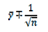 We do refer within our polls to the margin of error,because after using CI in 2017 and parts of 2018 it was determined that the industry was unable to understand how the CI differed from the MOE. In the polls we mention that the CI should be read as the MOE with +/-.15. If your survey has been weighted, please list the weighting variables and the source of theweighting parameters. If your survey has not been adjusted for education, please explain whyand provide an unweighted frequency for education distribution among your respondents.Data was weighted by 2016 voter model of gender, age, education, party affiliation, mode, ethnicity and region.Weights are based on SOS election division voter registration numbers where available. Exit polls and Census Hot Reports are also used.16. Is there a minimum unweighted sample size you require before releasing any subset estimates, and if so, what is it?No, all data is released, but a caveat is included in the poll results regarding the interpretation of subsets.Survey (Online)1. To start, can you please tell me your gender?MaleFemale2. What is your party registration?Not registered to vote (end)DemocratRepublicanIndependent/other3. Do you approve or disapprove of the job Donald Trump is doing as President?ApproveDisapproveNeutral or no opinion4.Which primary or caucus are you going to vote in?Republican Primary or Caucus (go to 5)Democratic Primary or Caucus (go to 6)Unsure (go to 10)5. Who would you be most likely to vote for in the Republican primary or caucus in 2020?Donald Trump (go to 10)Bill Weld (go to 10)Joe Walsh (go to 10)6. Of the following Democratic candidates for President, who would you be most likely to support? (randomize)Michael BennetJoe BidenBernie SandersElizabeth WarrenPete ButtigiegAndrew YangMichael BloombergAmy KlobucharTulsi GabbardTom SteyerCory BookerDeval PatrickJulian CastroJohn DelaneyMarianne WilliamsonSomeone Else (go to 8)7. Will you definitely vote for your candidate or is there a chance you could change your mind and vote for someone else?I will definitely vote for this candidateThere’s a chance I could change my mind and vote for someone else8. If Hilliary Clinton announced she was running for president again, would you vote for her in the Democratic Primary instead of your current choice?YesNoUnsure9. Who did you vote for in the Democratic Primary in 2016?Hillary Clinton Bernie Sanders Someone ElseDid not vote in this primary 10. Now, here is a list of general election match ups for President- please indicate who you would vote for at this time. To start- If the Presidential Election were held today, would you vote for Donald Trump or Joe Biden?Donald TrumpJoe Biden11. What about Donald Trump or Bernie Sanders?Donald TrumpBernie Sanders12. What about Donald Trump or Elizabeth Warren?Donald TrumpElizabeth Warren13. What about Donald Trump or Pete Buttigieg?Donald TrumpPete Buttigieg14. Who did you vote for in the 2016 election?Donald TrumpHillary ClintonSomeone elseDid not vote15. For statistical purposes only, can you please tell me your ethnicity?Hispanic or Latino of any raceWhite or CaucasianBlack or African AmericanAsianOther or multiple races16. What is your age range?18-29 years30-49 years50-64 years65 or more years17. What is the highest level of education you have attained?High school or lessSome collegeCollege graduatePostgrad or higher18.   Which of the following political ideologies do you most identify as? Very LiberalSomewhat LiberalModerateSomewhat ConservativeVery Conservative19.  When it comes to deciding for whom you will vote for president, which one of the following is the single most important issue in deciding for whom you will vote: (randomized)The economySocial issuesHealth care ImmigrationGun controlImpeachmentForeign policy and terrorismThe environmentEducation20. Do you support or oppose impeaching President Trump?SupportOpposeUnsure21. The USMCA is a renegotiation of the NAFTA trade deal between the United States, Canada and Mexico. Do you approve or disapprove of the USMCA?ApproveDisapproveUnsureHave not heard of this22. Which of the following health care policies are you most supportive of?Medicare for AllPublic OptionKeep as isUndecided23. Which of the following health care policies are you least supportive of?Medicare for AllPublic OptionKeep as isUndecided24. Which of the following holiday greetings do you prefer?Merry Christmas Happy HolidaysSomething Else25. Do you think this decade was better or worse than the previous decade?BetterWorseThe SameUnsure26. Do you think the next decade will be better or worse than this decade?BetterWorseThe SameUnsure27. Do you think your smart devices are listening to you?YesNo  (go to 29)Unsure (go to 29)28. Do you care that your smart devices are listening to you?YesNoUnsure29. What state do you live in? (map)30. code:805Survey (IVR)1. To start, can you please tell me your gender?Press 1 for MalePress 2 for Female2. What is your party registration?Press 4 for not registered to vote (end)Press 1 for DemocratPress 2 for RepublicanPress 3 for Independent/other3. Do you approve or disapprove of the job Donald Trump is doing as President?Press 1 for ApprovePress 2 for DisapprovePress 3 for Neutral or no opinion4.Which primary or caucus are you going to vote in?Press 1 for Republican Primary or Caucus (go to 5)Press 2 for Democratic Primary or Caucus (go to 6)Press 3 for Unsure (go to 11)5. Who would you be most likely to vote for in the Republican primary or caucus in 2020?Press 1 for Donald Trump (go to 11)Press 2 for Bill Weld (go to 11)Press 3 for Joe Walsh (go to 11)6. Of the following Democratic candidates for President, who would you be most likely to support? (randomized)Press 1 for Michael Bennet (go to 8)Press 2 for Joe Biden (go to 8)Press 3 for Bernie Sanders (go to 8)Press 4 for Elizabeth Warren (go to 8)Press 5 for Pete Buttigieg (go to 8)Press 6 for Andrew Yang (go to 8)Press 7 for Michael Bloomberg (go to 8)Press 8 for Amy Klobuchar (go to 8)Press 9 to hear more candidates names (go to 7)Press 0 to repeat 7. Of the following Democratic candidates for President, who would you be most likely to support? Press 1 for Tulsi GabbardPress 2 for Tom SteyerPress 3 for Cory BookerPress 4 for Deval PatrickPress 5 for Julian CastroPress 6 for John DelaneyPress 7 for Marianne WilliamsonPress 8 for Someone Else (go to 8)8. Will you definitely vote for your candidate or is there a chance you could change your mind and vote for someone else?Press 1 for I will definitely vote for this candidatePress 2 for There’s a chance I could change my mind and vote for someone else9. If Hilliary Clinton announced she was running for president again, would you vote for her in the Democratic Primary instead of your current choice?Press 1 for YesPress 2 for NoPress 3 for Unsure10. Who did you vote for in the Democratic Primary in 2016?Press 1 for Hillary Clinton Press 2 for Bernie Sanders Press 3 for Someone ElsePress 4 for Did not vote in this primary 11. Now, here is a list of general election match ups for President- please indicate who you would vote for at this time. To start- If the Presidential Election were held today, would you vote for Donald Trump or Joe Biden?Press 1 for Donald TrumpPress 2 for Joe Biden12. What about Donald Trump or Bernie Sanders?Press 1 for Donald TrumpPress 2 for Bernie Sanders13. What about Donald Trump or Elizabeth Warren?Press 1 for Donald TrumpPress 2 for Elizabeth Warren14. What about Donald Trump or Pete Buttigieg?Press 1 for Donald TrumpPress 2 for Pete Buttigieg15. Who did you vote for in the 2016 election?Press 1 for Donald TrumpPress 2 for Hillary ClintonPress 3 for Someone elsePress 4 for Did not vote16. For statistical purposes only, can you please tell me your ethnicity?Press 1 for Hispanic or Latino of any racePress 2 for White or CaucasianPress 3 for Black or African AmericanPress 4 for AsianPress 5 for Other or multiple races17. What is your age range?Press 1 for 18-29 yearsPress 2 for 30-49 yearsPress 3 for 50-64 yearsPress 4 for 65 or more years18. What is the highest level of education you have attained?Press 1 for High school or lessPress 2 for Some collegePress 3 for College graduatePress 4 for Postgrad or higher19. Which of the following political ideologies do you most identify as? Press 1 for Very LiberalPress 2 for Somewhat LiberalPress 3 for ModeratePress 4 for Somewhat ConservativePress 5 for Very Conservative20.  When it comes to deciding for whom you will vote for president, which one of the following is the single most important issue in deciding for whom you will vote: (randomized)Press 1 for The economyPress 2 for Social issuesPress 3 for Health care Press 4 for ImmigrationPress 5 for Gun controlPress 6 for ImpeachmentPress 7 for Foreign policy and terrorismPress 8 for The environmentPress 9 for Education21. Do you support or oppose impeaching President Trump?Press 1 for SupportPress 2 for OpposePress 3 for Unsure22. The USMCA is a renegotiation of the NAFTA trade deal between the United States, Canada and Mexico. Do you approve or disapprove of the USMCA?Press 1 for ApprovePress 2 for DisapprovePress 3 for UnsurePress 4 for Have not heard of this23. Which of the following health care policies are you most supportive of?Press 1 for Medicare for AllPress 2 for Public OptionPress 3 for Keep as isPress 4 for Undecided24. Which of the following health care policies are you least supportive of?Press 1 for Medicare for AllPress 2 for Public OptionPress 3 for Keep as isPress 4 for Undecided25. Which of the following holiday greetings do you prefer?Press 1 for Merry Christmas Press 2 for Happy HolidaysPress 3 for Something Else26. Do you think this decade was better or worse than the previous decade?Press 1 for BetterPress 2 for WorsePress 3 for The SamePress 4 for Unsure27. Do you think the next decade will be better or worse than this decade?Press 1 for BetterPress 2 for WorsePress 3 for The SameRess 4 for Unsure28. Do you think your smart devices are listening to you?Press 1 for YesPress 2 for No  (end)Press 3 for Unsure (end)29. Do you care that your smart devices are listening to you?Press 1 for YesPress 2 for NoPress 3 for Unsure